CONSILIUL JUDETEAN BRAILAAGENDA VICEPRESEDINTE, DOBRE IONUT CIPRIAN2021OCTOMBRIE   202104 octombrie 2021 -  festivitatea de deschidere a anului universitar 2021-2022 al Universitatii "Dunarea de Jos", Facultatea de Inginerie si Agronomie Braila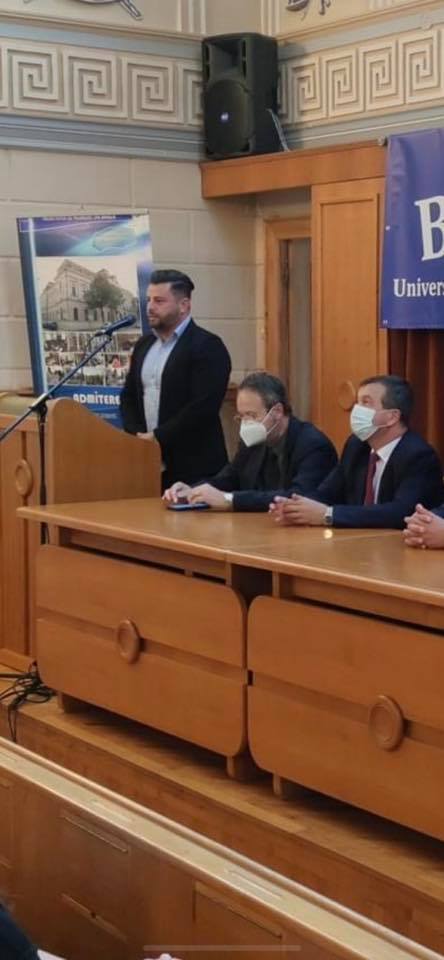 04 octombrie - Sedinta extraordinara a Consiliului Judetean Braila11 octombrie - comemorarea victimelor Holocaustului si depunerea de jerbe de flori la monumentul acestora din cimitirul Evreiesc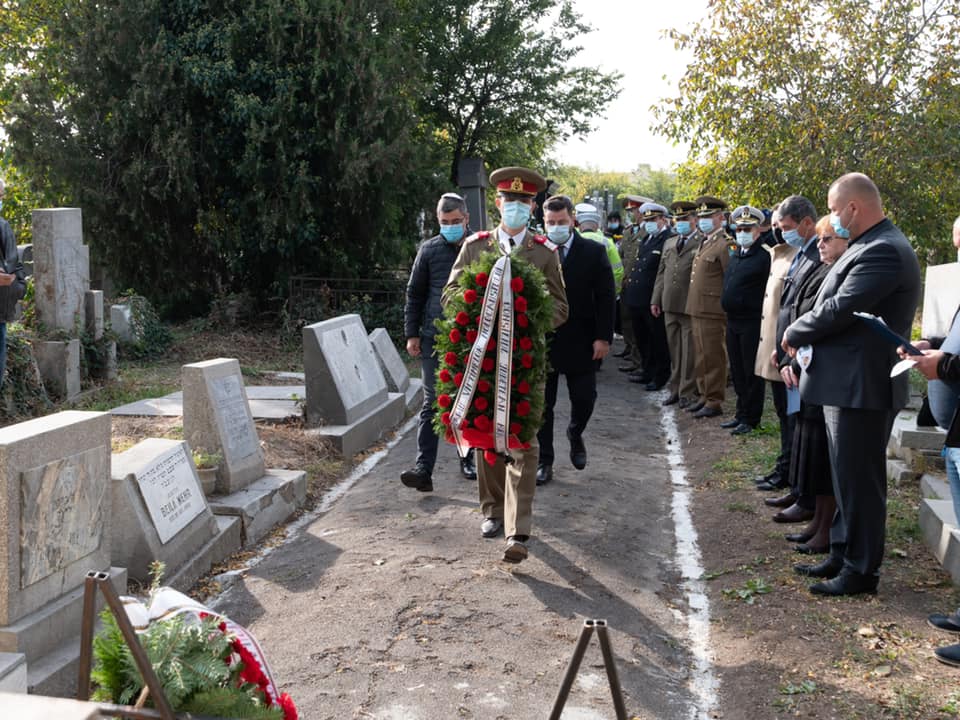 11 octombrie – CUP Dunarea – participare eveniment diseminare-informare – Asistenta tehnica pentru pregatirea aplicatiei de finantare si a documentatiilor de atribuire pentru Proiectul Regional de Dezvoltare a Infrastructurii de Apa si Apa Uzata din judetul Braila, in perioada 2014-2020 – Prezentarea documentatiei de atribuire pentru contractual de lucrari CL 412 octombrie – CUP Dunarea – participare eveniment diseminare-informare – Asistenta tehnica pentru pregatirea aplicatiei de finantare si a documentatiilor de atribuire pentru Proiectul Regional de Dezvoltare a Infrastructurii de Apa si Apa Uzata din judetul Braila, in perioada 2014-2020 – Prezentarea documentatiei de atribuire pentru contractual de lucrari CL 221 octombrie – CUP Dunarea – participare eveniment diseminare-informare – Asistenta tehnica pentru pregatirea aplicatiei de finantare si a documentatiilor de atribuire pentru Proiectul Regional de Dezvoltare a Infrastructurii de Apa si Apa Uzata din judetul Braila, in perioada 2014-2020 – Prezentarea documentatiei de atribuire pentru contractual de lucrari CL 321 octombrie  - Simpozionul cu tema „Cerințe, exigențe în politica de conservare și restaurare a monumentelor istorice”, în Sala de Conferințe a Teatrului „Maria Filotti” din Brăila și online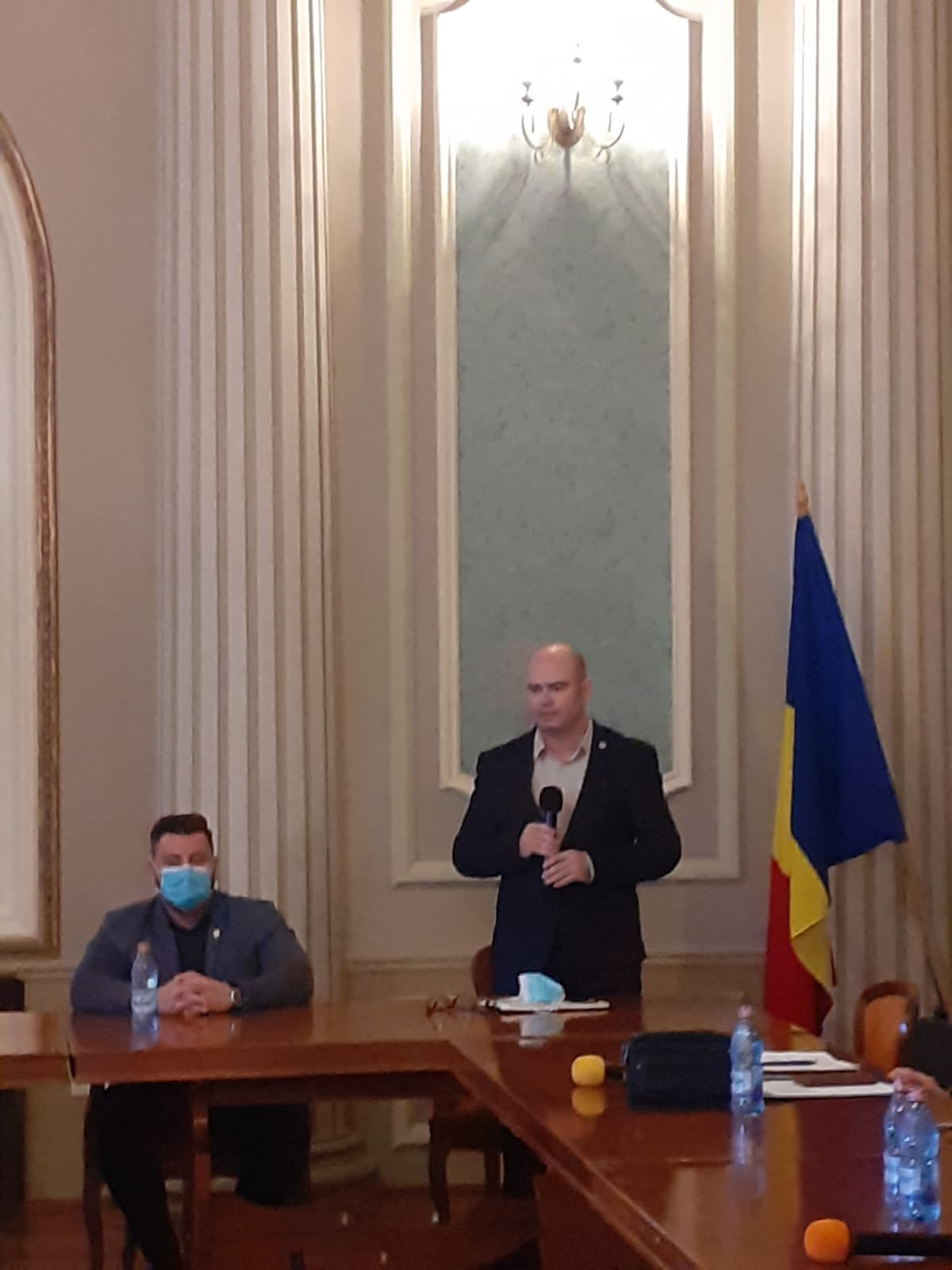 21 octombrie Salonul International de Caricatura, ajuns la editia a XVI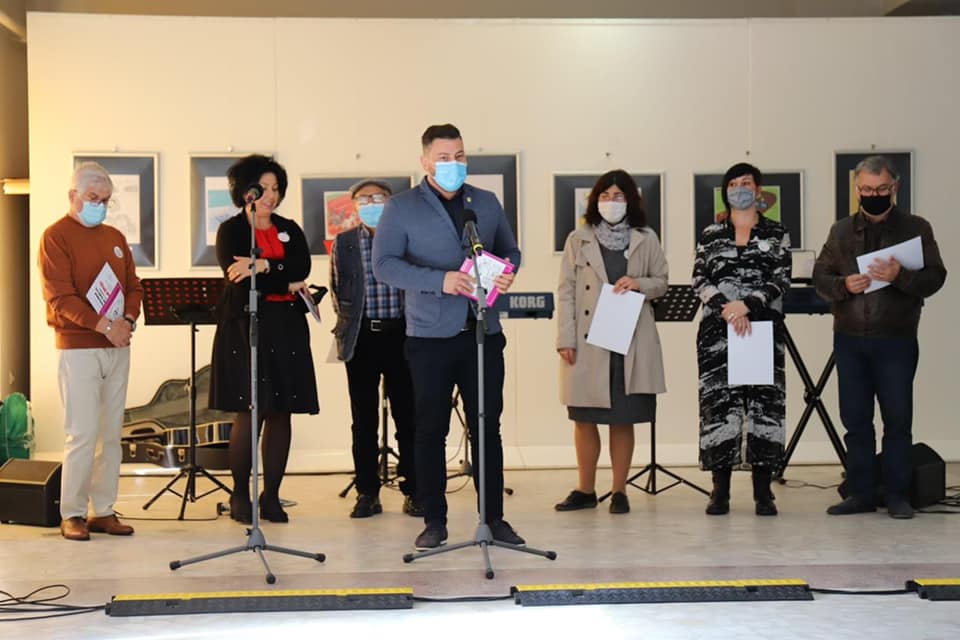 25 octombrie - La multi ani, Armatei Romane!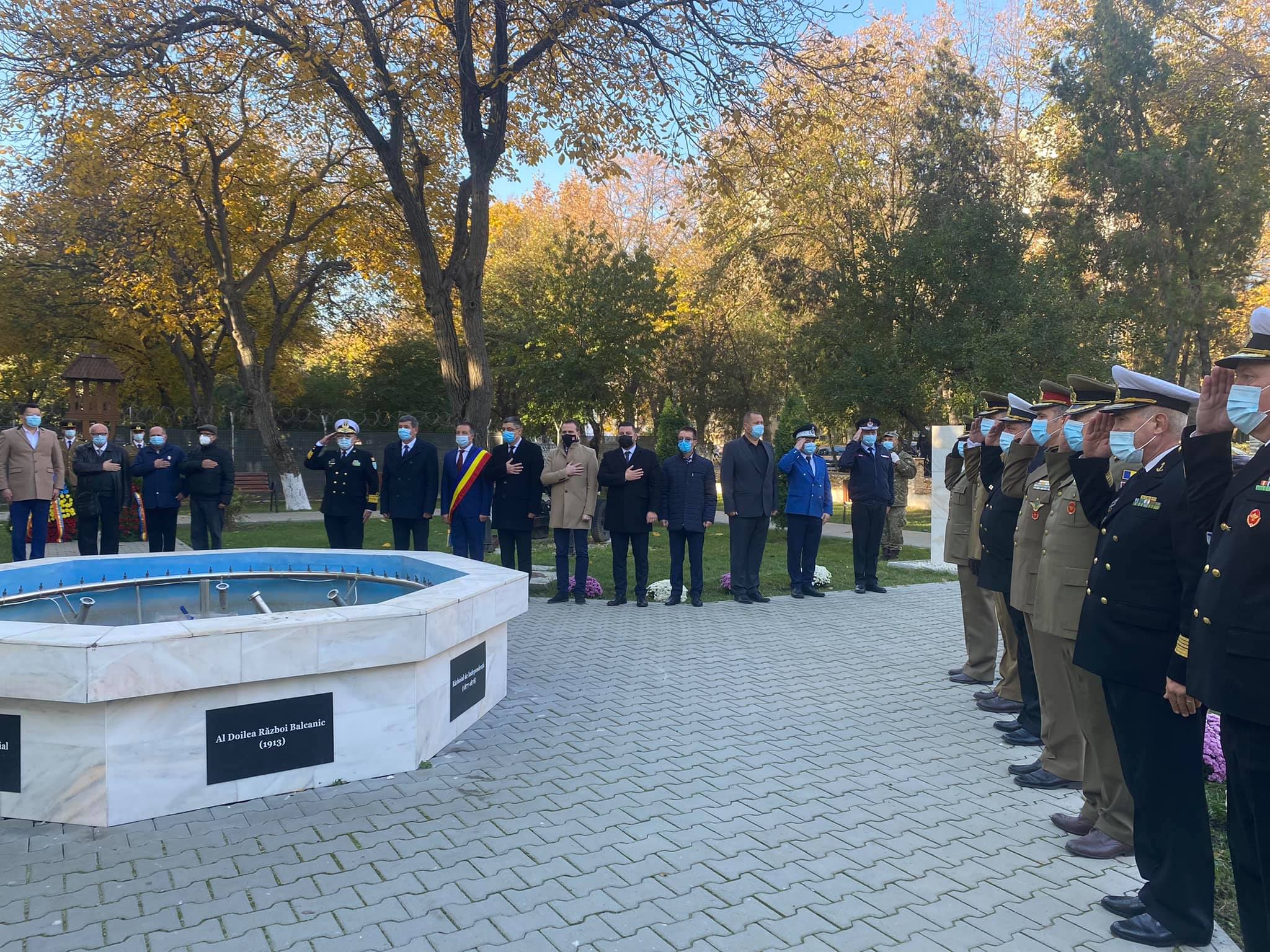 28 octombrie - Sedinta ordinara a Consiliului Judetean Braila29 octombrie - Festivalul International Concurs de Jazz "Johnny Raducanu" a ajuns la editia a VII a29 octombrie - Deschiderea Expoziției itinerante „Maria Tănase – etalon folcloric românesc”, la Muzeul Brăilei „Carol I” - Secția Etnografie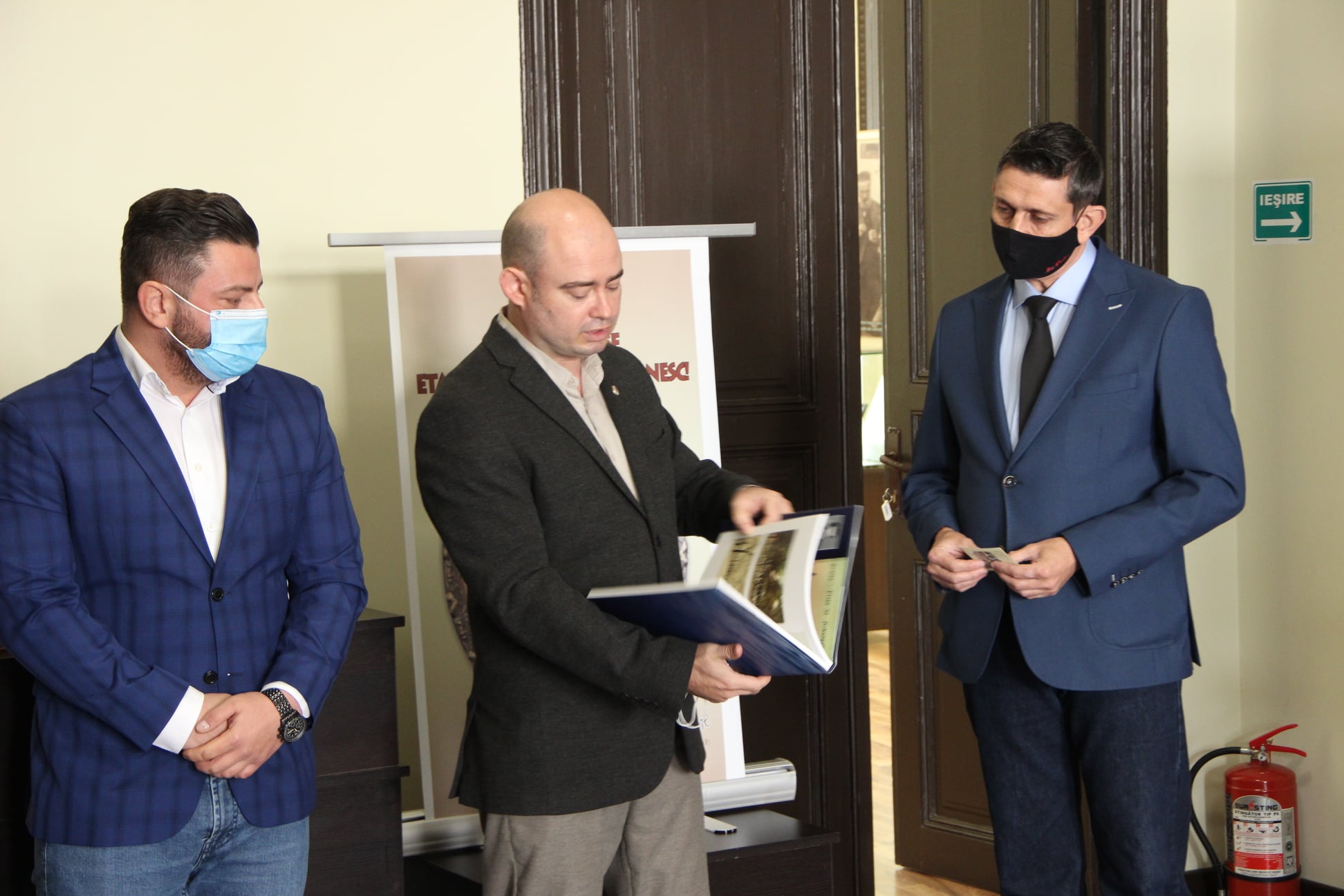 